Arab Academy For Science and Technology & Maritime Transport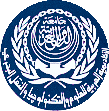 College of Engineering & TechnologyComputer Engineering DepartmentEXAMINATION PAPERCourse Title: System ProgrammingCourse Code: CC410Date: Thurs. Jan, 22-2015				Lecturer: Dr. Manal HelalTime allowed: 60 Minutes				Start Time: 09:00 a.m.MPC6/1-1Assembler:												[10 points]1) Develop or trace a program in assembly language. Other variants might be asked like what is the difference between a fragment of code and another, or where is the error.2) Describe the inputs and outputs from a two-pass assembler, and the functions performed in every pass. 3) Describe machine dependent assembler functions4) Describe the following machine independent assembler features:		 a) Symbolsb) Expressions	c) Blocks	d) Control sections 5) Describe how a one pass and multipass assemblers can work?Loaders & Linkers:										[10 points]6) Describe the absolute loader and how it works, and why is it useful.			7) Define Program Relocation, and how it affects loading the program? 			8) Describe two methods used in loading relocateable programs 9) Define:	a) Automatic Library Searchb) Linkage editors	c) Dynamic linking			Macroprocessors:										[10 points]10) Explain how to declare a macros, and why they are different from subroutines.11) Explain how a one-pass macroprocessor handles a source code that contain macros,  the functions and the data structures required, and the output produced.12) Explain the difference between positional macro parameters and keyword macro parameters in declaration and invocation. 			13) Explain the difference between nested macros and recursive macro expansion. 		Compilers & Formal Languages:								[10 points]14) Define BNF, finite automaton, and how they are used in defining formal languages.15) Trace a Finite Automaton for a given string, and find out if it accepts or rejects the string.16) Trace the lexical Analyser functionality given a source code, and using finite automaton, tabular forms, or algorithmic forms.17) What are the phases of compiling a  source code, and what is the input and output of each phase.18) Build a parse tree for a source code using a given language grammar:a) using bottom up procedure such as operator precedence method and/or shift reduce methodb) or top down procedure such as recursive descend method. 19) Explain how code generation is processed from a given parse tree.20) Explain what is a machine dependent code optimization and what is machine independent.Student's name: 					  Reg.# :Question #MarksMarksQuestion #AvailableActualAssemblers10Loaders & Linkers10Macroprocessors10Compilers & Formal Languages10Total40LecturerName :   Dr. Manal HelalName :   Dr. Manal HelalLecturerSignature :Signature :LecturerDate:Date: